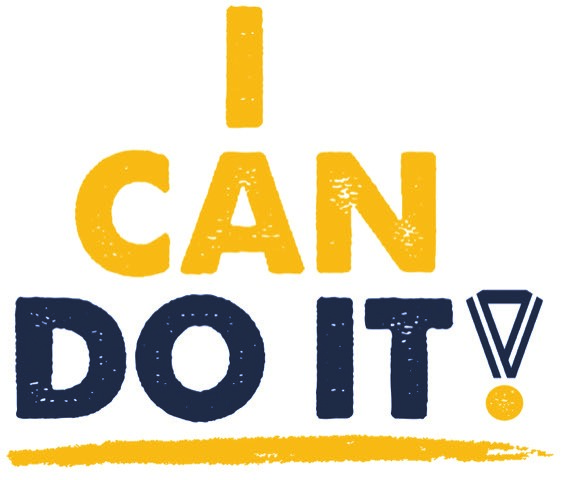 Goal Setting Worksheet for Physical Activities and NutritionMentee name: [Enter mentee name]Week: [Enter week]Date: [Enter date]1. Setting Your Physical Activity GoalIn the next 8-weeks, my main goal is to: (check all that apply) Lose weight (# of lbs: [Enter # of pounds]} Exercise more oftenAchieve the PALA+ (requires physical activity 1 hour per day, 5 days per week, for 8 weeks)Get more strengthGet more energyBe more physically activeOther: [Enter text]2. Choosing Activities to Meet Your GoalYou should work with your mentor to choose the most appropriate physical activities for you.Write down specific physical activity goals you would like to achieve in the next 8 weeks.[Enter text]Which days of the week would I like to do my physical activity? (check all days that apply)MondayTuesday WednesdayThursdayFridaySaturdaySundayHow much time will I spend to work on my goal on the days I selected?20 minutes30 minutes40 minutes50 minutes60 minutesOther: [Enter text] 3. Setting Your Nutrition GoalIn the next 8-weeks, my main goal is to: (check all that apply) Lose weight (# of lbs: [Enter # of pounds]) Know how to make better eating choicesPractice good eating choices at every meal or snackOther: [Enter text]4.  Choosing Healthy Nutritional Activities to Meet Your GoalA. Select at least four of the specific activities from the following list toward a healthy diet.Eat smaller portions of foodsDrink water as the key beverage and eliminate sweetened carbonated beveragesDrink zero fat or low-fat milkEat whole grain breads and cerealInclude meats, poultry, and fish with no fat or hardly any fatHalf of your luncheon or dinner plate should be vegetablesEat fruit at least twice each dayInclude at least once each day, beans, nuts, and eggsAvoid foods with saturated fats, trans-fats, cholesterol, salt and added sugarFor snacks, eat vegetables and/or fruits with or without a smear of peanut butter or humus. No candy, potato chips, tortilla chips, or other fatty and salty snacks.Other recommendations by my mentor/parents/caretakerB. I agree to work on my nutrition goals each day for each of 8 weeks and to record my progress. I will report my weekly progress with my mentor, parents, or caretaker.Yes, I agree.